						Předkládá:	Mgr. Jiří Pospíšil,								1. náměstek primátora						Zpracovaly:	Mgr. Alexandra Klímková,				vedoucí Odboru správy a údržby 				majetku města								Ing. Milena Vrbová,			odborný referent oddělení nakládání s majetkem města Odboru SÚMMZasedání Zastupitelstva města Prostějovakonané dne 23. 02. 2021Prodej částí pozemků p.č. 426/3 a p.č. 587/2, oba v k.ú. Čechovice u ProstějovaNávrh usnesení:Zastupitelstvo města Prostějova n e v y h o v u j e žádosti fyzické osoby, o prodej části pozemku p.č. 426/3 – zahrada o výměře cca 96 m2 a části pozemku p.č. 587/2 – ostatní plocha o výměře cca 140 m2, oba v k.ú. Čechovice u Prostějova.Důvodová zpráva:Dne 26.11.2020 se na Odbor správy a údržby majetku města Magistrátu města Prostějova obrátila fyzická osoba, se žádostí o prodej částí pozemků Statutárního města Prostějova p.č. 426/3 – zahrada o výměře cca 96 m2 a p.č. 587/2 – ostatní plocha o výměře cca 140 m2, oba v k.ú. Čechovice u Prostějova, za účelem užívání jako zahrady a zázemí u rodinného domu. Předmětné části pozemků tvoří součást zaplocené zahrady a zázemí u rodinného domu na ul. K rybníku 110/1 v Prostějově ve vlastnictví žadatele. Předmětné části pozemků užívá žadatel na základě Smlouvy o nájmu č. 2019/50/171 ze dne 15.08.2019 a Pachtovní smlouvy č. 2019/50/172 ze dne 15.08.2019. Záležitost je řešena pod Sp.Zn. OSUMM 35/2018. Stanoviska odborů MMPv (subjektů):1. Odbor územního plánování a památkové péče sděluje, že pozemky p.č. 426/3 a p.č. 587/2, oba v k.ú. Čechovice u Prostějova, jsou součástí plochy č. 0583 – plocha veřejných prostranství (PV), kde je povolena maximální výška 5/7 m (maximální výška římsy nebo okapní hrany/maximální výška hřebene střechy nebo ustoupeného podlaží pod úhlem 45°). Hlavní využití je pro pozemky veřejných prostranství, zejména náměstí, ulice, tržiště, chodníky a další veřejně přístupné prostory. OÚPPP prodej výše uvedených pozemků, které jsou součástí veřejného prostranství, nedoporučuje. Doporučuje pozemky ponechat ve vlastnictví města tak, aby v případě jakýchkoliv úprav (např. komunikačního propojení, možného pěšího propojení, úprav doprovodných pásů zeleně…) bylo možno do části předmětného pozemku zasahovat.  2. Odbor rozvoje a investic posoudil uvedenou žádost a sděluje, že nesouhlasí s prodejem částí předmětných pozemků s ohledem na ochranu a zachování pěší prostupnosti a potenciálu rozvoje a zkvalitnění zeleně veřejného prostoru. 3. Odbor životního prostředí sděluje, že nesouhlasí s prodejem pozemku p.č. 587/2 v k.ú. Čechovice u Prostějova, který je v těsné blízkosti náhonu a vede po něm částečně pěšina spojující ulici Stroupežnického s ulicí Třešňovou. Prodejem pozemku by nebylo možné ovlivnit činnosti prováděné v těsné blízkosti náhonu. Již nyní v souvislosti se zaplocením a pronájmem pozemku, který má částečně společnou hranici s korytem Mlýnského náhonu, dochází ke zvýšeným nákladům na údržbu, neboť je omezena potřebná manipulační plocha. Údržba musí být prováděna z koryta náhonu pouze ručně. OŽP doporučuje pachtovní smlouvu na tento pozemek neuzavírat/neprodlužovat. OŽP poznamenává, že je správcem vodního toku Mlýnský náhon. Má oprávnění dle §49 odst. 2 písm. c) zákona č. 254/2001 Sb., vodní zákon, po předchozím projednání s vlastníky pozemků užívat pozemků sousedících s korytem vodního toku, a to u drobných vodních toků nejvýše v šířce do 6 m od břehové čáry. OŹP nemá námitek k prodeji části pozemku p.č. 426/3 zahrada v k.ú. Čechovice u Prostějova. 4. Odbor dopravy jako příslušný silniční správní úřad pro místní komunikace, veřejně přístupné účelové komunikace a silnice II. a III. tříd dle § 40 odst. 4 a 5 zákona č. 13/1997 Sb., o pozemních komunikacích, ve znění pozdějších předpisů, sděluje, že se prodej výše uvedených pozemků nedotýká jeho zájmů. 5. Osadní výbor Čechovice, Krasice, Domamyslice byl požádán o stanovisko dne 16.12.2020. Ke dni zpracování materiálu se Osadní výbor Čechovice, Krasice, Domamyslice k předmětné záležitosti nevyjádřil, resp. se nesešel.Rada města Prostějova dne 09.02.2021:neschválila záměr prodeje části pozemku p.č. 426/3 – zahrada o výměře cca 96 m2 a části  pozemku p.č. 587/2 – ostatní plocha o výměře cca 140 m2, oba v k.ú. Čechovice u Prostějova, 2) doporučilaZastupitelstvu města Prostějova nevyhovět žádosti fyzické osoby, o prodej části pozemku p.č. 426/3 – zahrada o výměře cca 96 m2 a části  pozemku p.č. 587/2 – ostatní plocha o výměře cca 140 m2, oba v k.ú. Čechovice u Prostějova.6. Stanovisko předkladatele:S ohledem na výše uvedené skutečnosti Odbor správy a údržby majetku města nedoporučuje prodej části pozemku p.č. 426/3 – zahrada o výměře cca 96 m2 a části pozemku p.č. 587/2 – ostatní plocha o výměře cca 140 m2, oba v k.ú. Čechovice u Prostějova, a doporučuje postupovat dle návrhu usnesení, tj. nevyhovět žádosti fyzické osoby, o prodej částí pozemků p.č. 426/3 – zahrada o výměře cca 96 m2 a části p.č. 587/2 – ostatní plocha o výměře cca 140  m2, oba v k.ú. Čechovice u Prostějova. Předmětné části pozemků užívá žadatel na základě Smlouvy o nájmu č. 2019/50/171 ze dne 15.08.2019 a Pachtovní smlouvy č. 2019/50/172 ze dne 15.08.2019.Materiál byl předložen k projednání na schůzi Finančního výboru dne 16.02.2021.Osobní údaje fyzických osob jsou z textu vyjmuty v souladu s příslušnými ustanoveními zákona č.101/2000 Sb., o ochraně osobních údajů a o změně některých zákonů, ve znění pozdějších předpisů. Úplné znění materiálu je v souladu s příslušnými ustanoveními zákona č. 128/2000 Sb., o obcích (obecní zřízení), ve znění pozdějších předpisů k nahlédnutí na Magistrátu města ProstějovaPřílohy:situační mapasituační ortofotomapapřehledová mapa 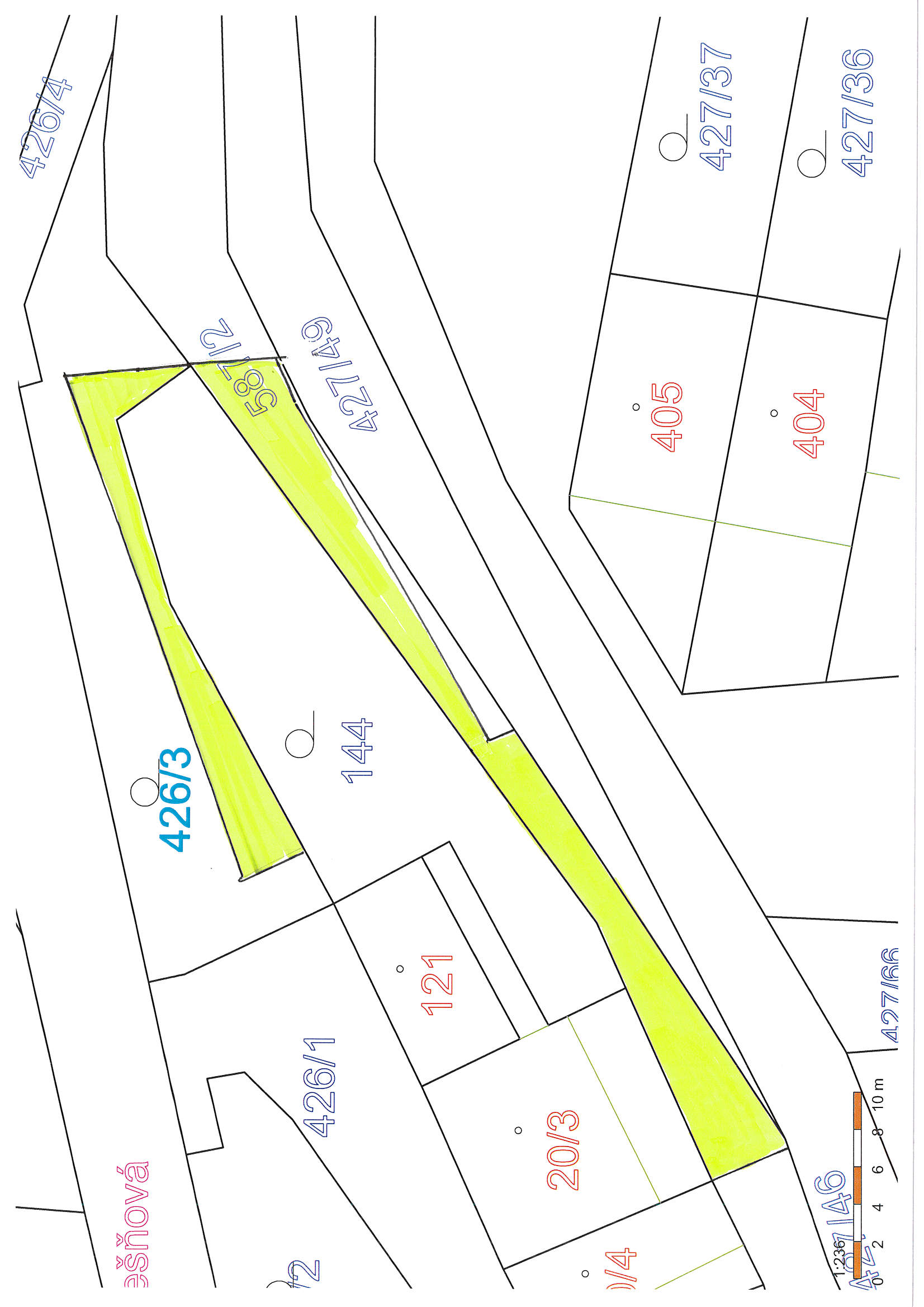 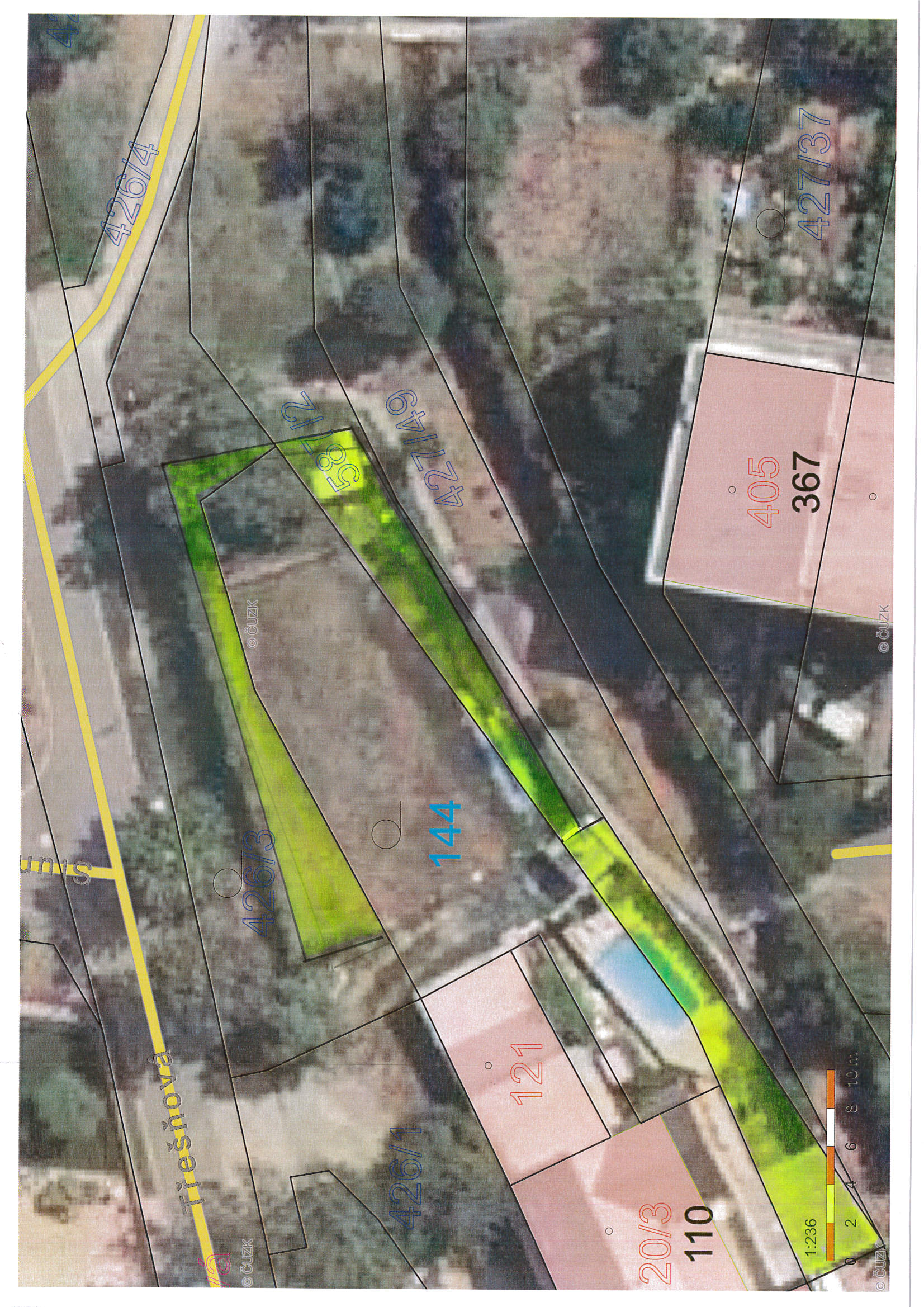 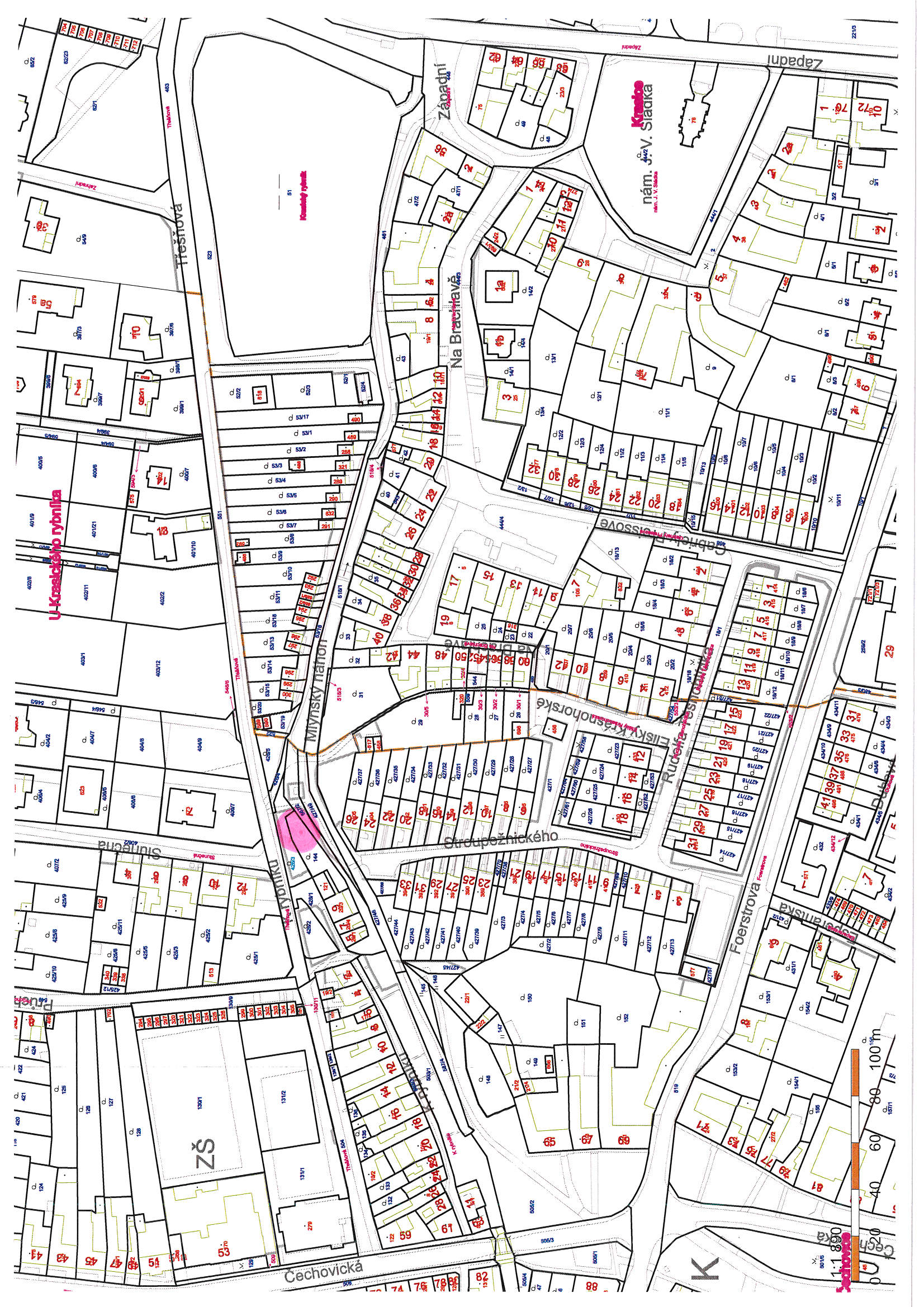 P o d p i s yP o d p i s yP o d p i s yP o d p i s yPředkladatelMgr. Jiří Pospíšil, 1. náměstek primátora10.02.2021Mgr. Pospíšil, v.r.Za správnostMgr. Alexandra Klímková, vedoucí Odboru správy a údržby majetku města10.02.2021Mgr. Klímková, v.r.Zpracovatel Ing. Milena Vrbová, odborný referent oddělení nakládání s majetkem města Odboru SÚMM10.02.2021Ing. Vrbová, v.r.Důvodová zpráva obsahuje stanoviska dotčených odborů MMPv (subjektů)Důvodová zpráva obsahuje stanoviska dotčených odborů MMPv (subjektů)Důvodová zpráva obsahuje stanoviska dotčených odborů MMPv (subjektů)Důvodová zpráva obsahuje stanoviska dotčených odborů MMPv (subjektů)Odbor MMPv (subjekt)Odbor MMPv (subjekt)Stanovisko ze dneResumé1.OÚPPP04.01.2021nedoporučuje prodej2.ORI06.01.2021nesouhlasí s prodejem 3.OŽP19.01.2021Nesouhlasí s prodejem p.č. 587/2, s prodejem p.č. 426/3 souhlasí4.OD29.12.2020nedotýká se zájmů OD5.Osadní výbor Čechovice, Krasice, Domamyslice------ke dni zpracování materiálu se nevyjádřil6.OSÚMM10.02.2021nedoporučuje prodej, doporučuje postupovat dle návrhu usnesení